3. sz. mellékletLabdarúgó azonosító 
száma: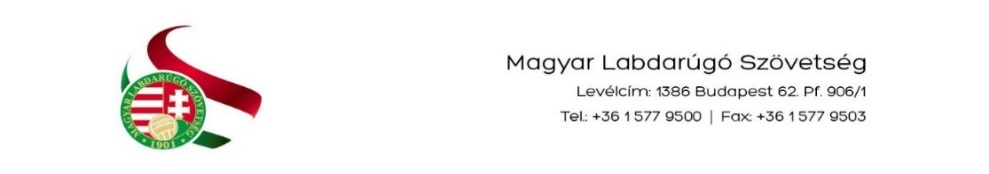 IGAZOLÓ LAP

MAGYAR LABDARÚGÓ SZÖVETSÉG
IGAZOLÓ LAP

MAGYAR LABDARÚGÓ SZÖVETSÉG
IGAZOLÓ LAP

MAGYAR LABDARÚGÓ SZÖVETSÉG
IGAZOLÓ LAP

MAGYAR LABDARÚGÓ SZÖVETSÉG
Sportszervezet neve, székhelye:Sportszervezet neve, székhelye:Sportszervezet neve, székhelye:Szakág:labdarúgásÁllampolgárság:Név:Név:Születéskori neve:Születéskori neve:Születéskori neve:Anyja leánykori neve:Születés helye:Születés helye:Születési ideje:Születési ideje:TAJ száma:TAJ száma:TAJ száma:TAJ száma:TAJ száma:Kijelentjük, hogy a Magyar Labdarúgó Szövetség Nyilvántartási, Igazolási és Átigazolási Szabályzatát ismerjük és rendelkezéseit elfogadjuk.	Kelt:törvényes képviselő aláírása	labdarúgó aláírása 	                                                                                                                                                                   sportszervezet aláírása
			                                     p.h.Kijelentjük, hogy a Magyar Labdarúgó Szövetség Nyilvántartási, Igazolási és Átigazolási Szabályzatát ismerjük és rendelkezéseit elfogadjuk.	Kelt:törvényes képviselő aláírása	labdarúgó aláírása 	                                                                                                                                                                   sportszervezet aláírása
			                                     p.h.Kijelentjük, hogy a Magyar Labdarúgó Szövetség Nyilvántartási, Igazolási és Átigazolási Szabályzatát ismerjük és rendelkezéseit elfogadjuk.	Kelt:törvényes képviselő aláírása	labdarúgó aláírása 	                                                                                                                                                                   sportszervezet aláírása
			                                     p.h.Kijelentjük, hogy a Magyar Labdarúgó Szövetség Nyilvántartási, Igazolási és Átigazolási Szabályzatát ismerjük és rendelkezéseit elfogadjuk.	Kelt:törvényes képviselő aláírása	labdarúgó aláírása 	                                                                                                                                                                   sportszervezet aláírása
			                                     p.h.Kijelentjük, hogy a Magyar Labdarúgó Szövetség Nyilvántartási, Igazolási és Átigazolási Szabályzatát ismerjük és rendelkezéseit elfogadjuk.	Kelt:törvényes képviselő aláírása	labdarúgó aláírása 	                                                                                                                                                                   sportszervezet aláírása
			                                     p.h.